-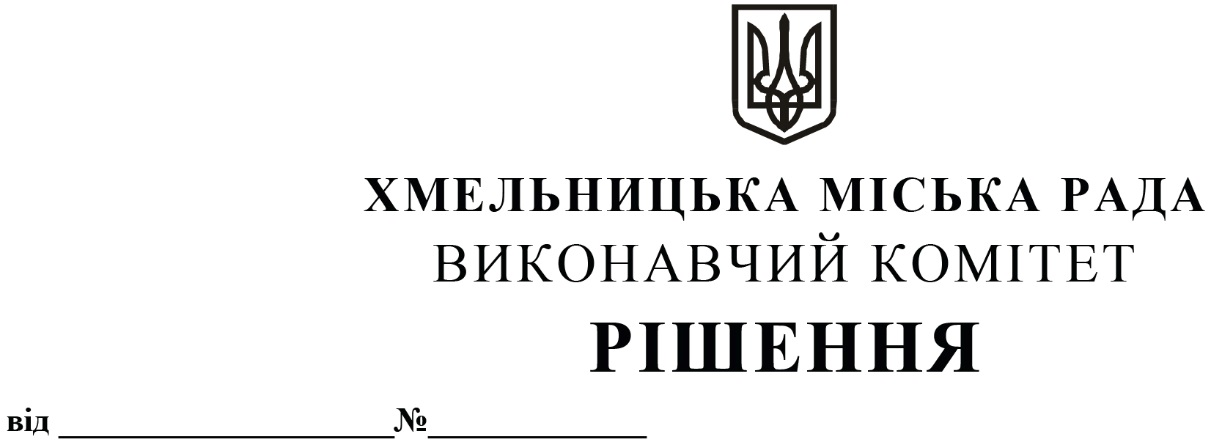 Про внесення на розгляд сесії міської радипропозиції  про  внесення змін до рішеннячетвертої сесії міської ради від 17.02.2021№ 40 Розглянувши клопотання міського комунального підприємства «Хмельницьктеплокомуненерго», керуючись Законом України «Про місцеве самоврядування в Україні», з метою належного виконання підприємством статутних завдань,  виконавчий комітет міської радиВИРІШИВ:1. Внести на розгляд сесії міської ради пропозицію про внесення змін до рішення четвертої сесії міської ради від 17.02.2021 № 40 «Про затвердження нормативних документів з питань оренди та визначення додаткової умови оренди майна Хмельницької міської територіальної громади (крім землі)», доповнивши підпункт 2.5 пункту 2 додатку 5 до рішення після слів «Хмельницької міської ради» словами «міського комунального підприємства «Хмельницьктеплокомуненерго».2. Контроль за виконанням рішення покласти на заступника міського голови – директора департаменту інфраструктури міста В. Новачка.Міський голова                                                                                     	О. СИМЧИШИН